Cheban Dmitro SergeevichExperience:Position applied for: CookAdditional position applied for: Ass. CookDate of birth: 15.04.1989 (age: 28)Citizenship: UkraineResidence permit in Ukraine: NoCountry of residence: UkraineCity of residence: BilyayivkaPermanent address: TroickoeContact Tel. No: +38 (097) 136-04-76E-Mail: Cheband89@mail.ruSkype: ChebadimaU.S. visa: NoE.U. visa: NoUkrainian biometric international passport: NoDate available from: 27.12.2017English knowledge: PoorMinimum salary: 1200 $ per monthPositionFrom / ToVessel nameVessel typeDWTMEBHPFlagShipownerCrewingCook20.06.2017-20.12.2017DaisyGeneral Cargo3000Disel2x475TanzaniaKoncordCook04.07.0016-26.12.2016VestimarGeneral Cargo3000Disel2x475CongoKoncord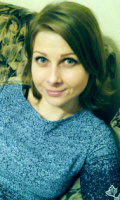 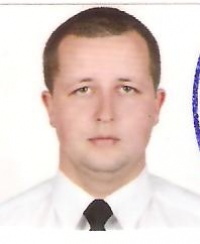 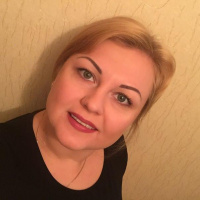 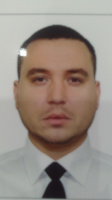 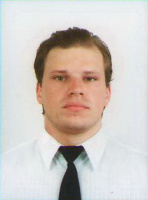 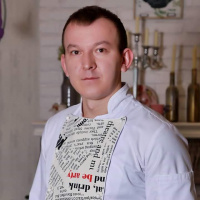 